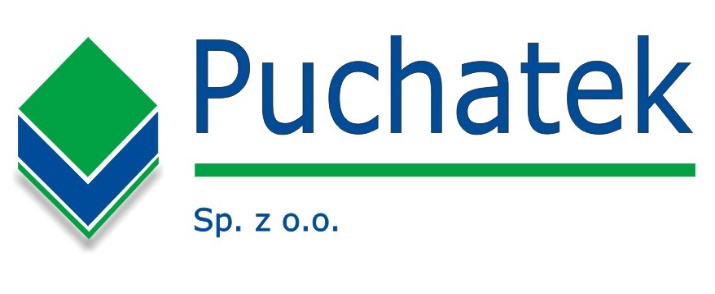 Cele Jakości 2023 r    Cele Jakości są ustanowione  i obowiązują na  każdym  szczeblu organizacyjnym w Spółce. Cele  są spójne  z Polityką Jakości i określają stały rozwój Spółki przez realizację:Celów  ogólnych:Stale doskonalenie i rozwój Systemu Jakości wg wymagań                        PN-EN ISO 9001:2015,Zapewnienie niezbędnych zasobów dla rozwoju Firmy.Pozytywny wynik finansowy wynikający z działalności Spółki.Celów Operacyjnych:Szkolenie Personelu w zakresie wymagań jakościowych produkcji.Doskonalenie dokumentowania procesu zakupów komponentów do produkcji i usługCiągła poprawa  jakości przez wdrażanie nowych rozwiązań technologicznych pozytywnie oddziaływujących  na środowisko.Ustalone Cele Jakości na 2023 są znane i realizowane przez wszystkich pracowników Spółki i weryfikowane okresowo  przez Kierownictwo Spółki.Czudec: styczeń 2023	Prezes Zarządu                          Władysław Wolan